	Na  temelju članka  57.  Poslovnika  Općinskog  vijeća  Općine  Ernestinovo (Službeni  glasnik Općine Ernestinovo, broj 1/13, 4/13, 1/17, 3/18) sazivam16.  SJEDNICU  OPĆINSKOG  VIJEĆAOPĆINE  ERNESTINOVOkoja će se održati dana 15. siječnja  2019.  (utorak) s  početkom u 18.00  sati  u  vijećnici  Općine  Ernestinovo,  u  Ernestinovu,  V.  Nazora  64  te  predlažem  sljedećiDnevni redUsvajanje zapisnika 15. sjedniceDonošenje Odluke o suglasnosti za ulaganje u izgradnju biciklističkih staza na području Općine Ernestinovo u sklopu projektnog prijedloga: Biciklističke staze Urbane aglomeracije Osijek, referentni broj: KK.07.4.2.16Donošenje Odluke o suglasnosti za provedbu ulaganja za provedbu tipa operacije: „Ulaganje u pokretanje, poboljšanje ili proširenje lokalnih temeljnih usluga za ruralno stanovništvo, uključujući slobodno vrijeme i kulturne aktivnosti te povezanu infrastrukturu“ – opremanje dječjeg igrališta u ErnestinovuDonošenje Provedbenog plana unaprjeđenja zaštite od požara za područje Općine Ernestinovo za 2019. godinuDonošenje Odluke o izmjeni Odluke o plaćama službenika i namještenika Jedinstvenog upravnog odjela Općine ErnestinovoU slučaju   nemogućnosti  dolaska   na  sjednicu, molimo  Vas da o  tome  obavijestite predsjednika   Vijeća,  na  tel.: 270-226PredsjednikKrunoslav DragičevićPrilozi:Zapisnik  sa 15. sjednice VijećaNacrt Provedbenog plana unaprjeđenja zaštite od požara za područje Općine Ernestinovo za 2019. godinuPrijedlog Odluke o izmjeni Odluke o plaćama službenika i namještenika Jedinstvenog upravnog odjela Općine Ernestinovo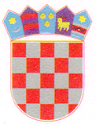 REPUBLIKA HRVATSKAOsječko-baranjska  županijaOpćina  ErnestinovoOpćinsko  vijećeKLASA: 021-05/19-01/1URBROJ: 2158/04-19-1Ernestinovo,  11. siječnja 2019.